Peru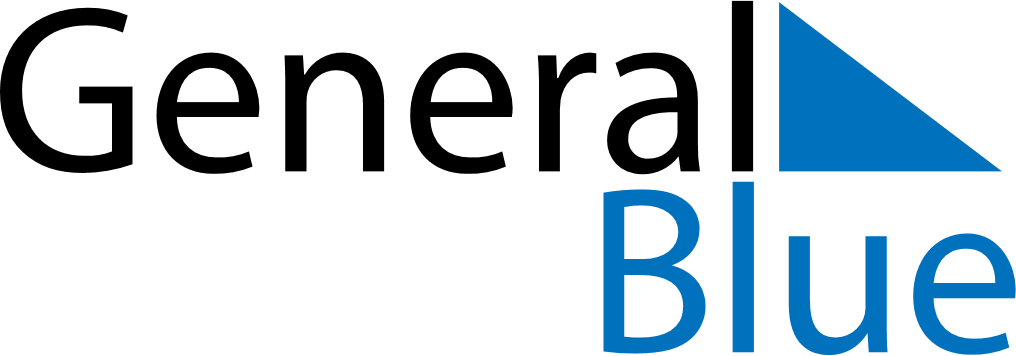 PeruPeruPeruPeruPeruPeruPeruJuly 2022July 2022July 2022July 2022July 2022July 2022July 2022July 2022MondayTuesdayWednesdayThursdayFridaySaturdaySunday12345678910111213141516171819202122232425262728293031August 2022August 2022August 2022August 2022August 2022August 2022August 2022August 2022MondayTuesdayWednesdayThursdayFridaySaturdaySunday12345678910111213141516171819202122232425262728293031September 2022September 2022September 2022September 2022September 2022September 2022September 2022September 2022MondayTuesdayWednesdayThursdayFridaySaturdaySunday123456789101112131415161718192021222324252627282930 Jul 28: Independence DayJul 29: Independence DayAug 30: Santa Rosa de Lima